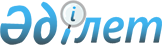 О корректировке показателей республиканского бюджета на 2016 год и внесении изменений в постановление Правительства Республики Казахстан от 8 декабря 2015 года № 972 "О реализации Закона Республики Казахстан "О республиканском бюджете на 2016 - 2018 годы"Постановление Правительства Республики Казахстан от 19 августа 2016 года № 468      Вводится в действие с 1 января 2016 года.

      В соответствии со статьей 111 Бюджетного кодекса Республики Казахстан от 4 декабря 2008 года и в целях реализации Указа Президента Республики Казахстан от 6 мая 2016 года № 253 «О мерах по дальнейшему совершенствованию системы государственного управления Республики Казахстан» Правительство Республики Казахстан ПОСТАНОВЛЯЕТ:



      1. Осуществить корректировку показателей республиканского бюджета на 2016 год согласно приложению к настоящему постановлению.



      2. Внести в постановление Правительства Республики Казахстан от 8 декабря 2015 года № 972 «О реализации Закона Республики Казахстан «О республиканском бюджете на 2016 – 2018 годы» следующие изменения:



      в приложении 42 к указанному постановлению:



      строки, порядковые номера 92, 93, 94, 95, изложить в следующей редакции:

      «                                                              ».



      3. Министерству финансов Республики Казахстан совместно с министерствами сельского хозяйства и национальной экономики Республики Казахстан внести изменения в сводный план финансирования по обязательствам и платежам на соответствующий финансовый год.



      4. Настоящее постановление вводится в действие с 1 января 2016 года.      Премьер-Министр

      Республики Казахстан                     К. Масимов

Приложение       

к постановлению Правительства

Республики Казахстан    

от 19 августа 2016 года № 468

       Корректировка показателей республиканского бюджета

                            на 2016 год
					© 2012. РГП на ПХВ «Институт законодательства и правовой информации Республики Казахстан» Министерства юстиции Республики Казахстан
				92Ведение государственного земельного кадастра Формирование сведений государственного земельного кадастра обеспечивается за счет проведения земельно-кадастровых работМинистерство сельского хозяйства Республики КазахстанНАО «Государственная корпорация «Правительство для граждан»259 «Повышение доступности информации о земельных ресурсах»2 312 70493Планово-картографическая продукция сельскохозяйственных угодий и сельских населенных пунктов для ведения государственного земельного кадастраЦикл работ направлен на создание фотокарт масштабного ряда сельскохозяйственных угодий и сельских населенных пунктов, создаваемых для ведения государственного земельного кадастраМинистерство сельского хозяйства Республики КазахстанРГП на ПХВ «Государственный институт сельскохозяйственных аэрофотогеодезических изысканий»259 «Повышение доступности информации о земельных ресурсах»413 65594Топографо-геодезические и картографические работы, учет, хранение материалов и данныхСоздание, обновление цифровых топографических и тематических карт, государственного каталога географических названий, составление технических проектов, хранение топографо-геодезических и картографических материалов и данныхМинистерство сельского хозяйства Республики КазахстанРГКП «Национальный картографо-геодезический фонд»259 «Повышение доступности информации о земельных ресурсах»315 54595Топографо-геодезические и картографические работыАэросъемка городов и территорий, создание и обновление государственных топографических карт масштабного ряда и планов городов, обследование и восстановление, координирование пунктов, сертификация эталонных базисов, нивелирование I, II класса, создание сводных каталогов, геодинамические исследования, издание (печать) карт, составление технических проектов, разработка нормативно-технических документовМинистерство сельского хозяйства Республики КазахстанРГКП «Казгеодезия»259 «Повышение доступности информации о земельных ресурсах»2 247 740Функциональная группаФункциональная группаФункциональная группаНаименованиеИзменения (+,-)АдминистраторАдминистраторНаименованиеИзменения (+,-)ПрограммаНаименованиеИзменения (+,-)11123II. Затраты01Государственные услуги общего характера- 277 737243Министерство национальной экономики Республики Казахстан- 277 737001Услуги по формированию и развитию экономической, торговой политики, политики в области защиты прав потребителей и санитарно-эпидемиологического благополучия населения, формированию и реализации государственного материального резерва, регулированию деятельности субъектов естественных монополий и в области статистической деятельности, обеспечению защиты конкуренции, координации деятельности в области регионального развития, строительства, жилищно-коммунального хозяйства, развития предпринимательства- 277 73710Сельское, водное, лесное, рыбное хозяйство, особо охраняемые природные территории, охрана окружающей среды и животного мира, земельные отношения277 737212Министерство сельского хозяйства Республики Казахстан6 217 678001Планирование, регулирование, управление в сфере сельского хозяйства, природопользования и использования земельных ресурсов277 737259Повышение доступности информации о земельных ресурсах5 939 941243Министерство национальной экономики Республики Казахстан- 5 939 941083Реализация мероприятий государственного земельного кадастра, геодезической и картографической деятельности- 5 939 941